America Makes & ANSI Additive Manufacturing Standardization Collaborative (AMSC)Phase 2 Working Group (WG) Sign-Up Sheet (updated 9/25/17)Please provide your contact details below.  Name:Title:Organization:Address:Phone:Email:Web address:Please email the completed sign-up sheet and your contact details to amsc@ansi.org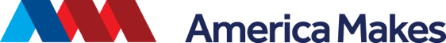 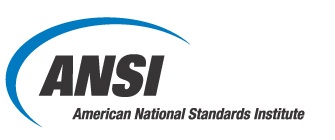 Please sign me up for the WGs below
(check all that apply)Please indicate your sector below
(chose the one that most aligns with your interest)Working GroupsIndustry-SectorDesign WG ____Aerospace/Defense ___Precursor Materials WG ___Medical ___Process Control WG ___Ground Vehicle/Heavy Equipment ___Post-processing WG ___Energy ___Finished Material Properties WG __Industrial & Commercial Machinery ___Qualification & Certification WG ___Electronics ___Nondestructive Evaluation WG ___Maintenance WG ___Polymers WG ___ (if you sign up for this WG, you do not need to sign up for the WGs above unless you also have an interest in metals AM standardization)Medical WG ___ (if you sign up for this WG, you do not need to sign up for any of the WGs above)